В бібліотеці  для учнів 5-7 класів проведена  літературна подорож «Сторінками улюблених казок О.С. Пушкiна». є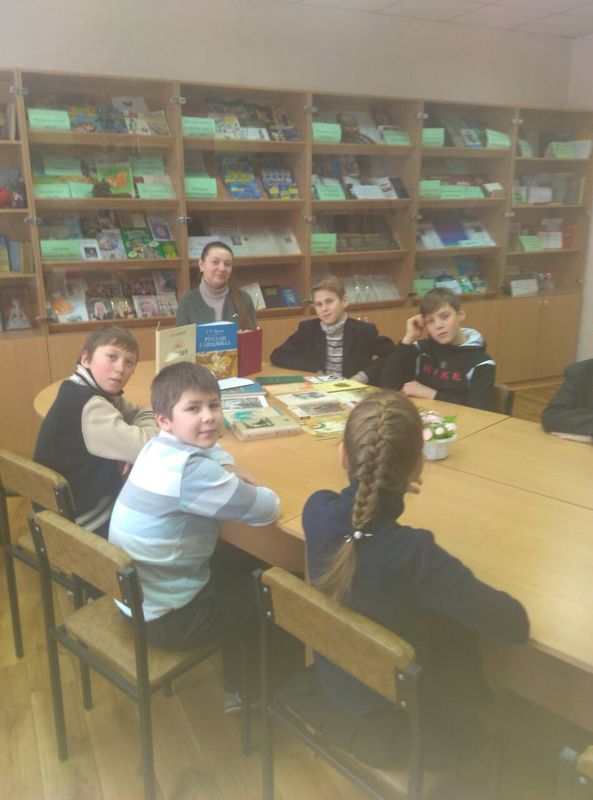 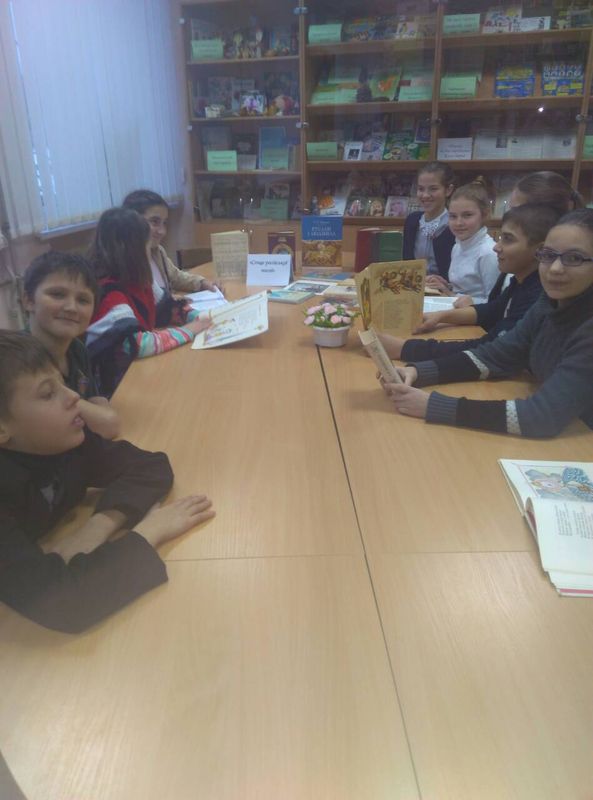 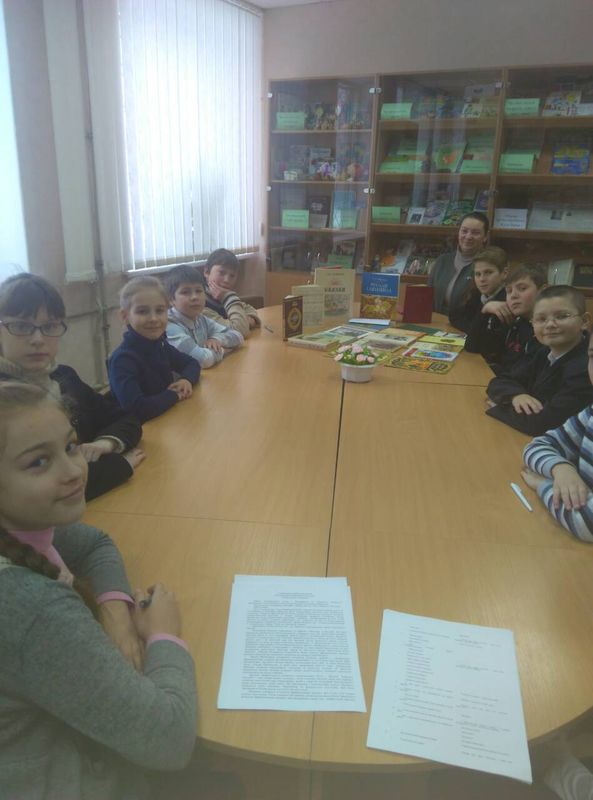 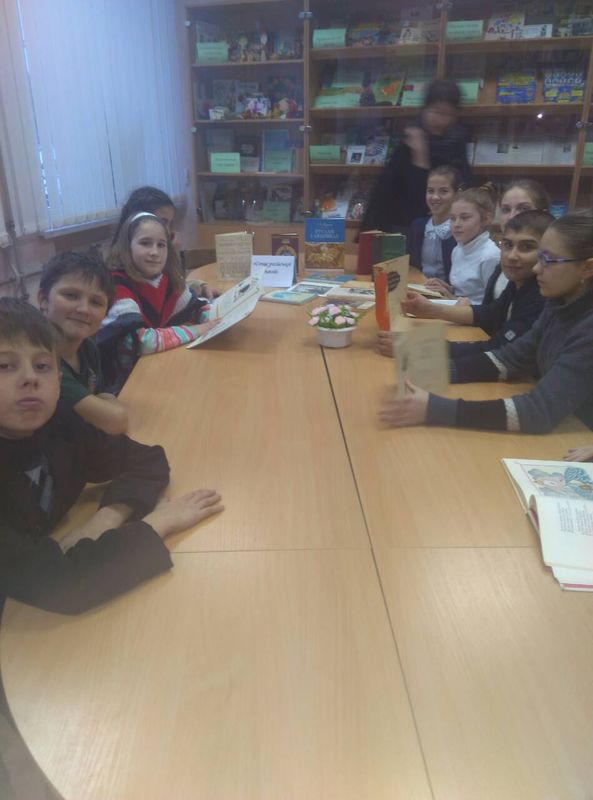 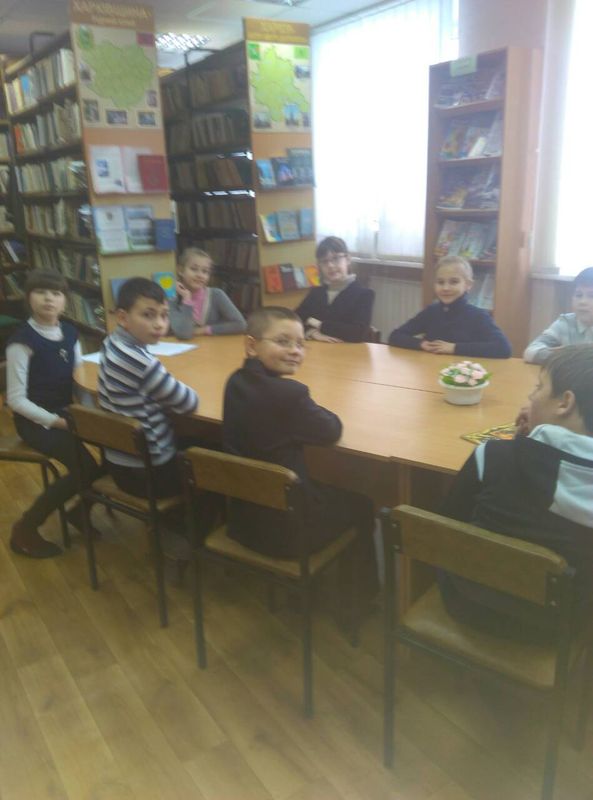 